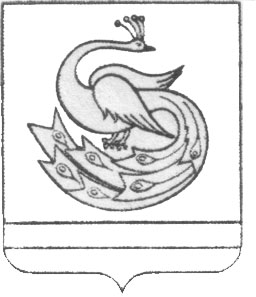 АДМИНИСТРАЦИЯ ПЛАСТОВСКОГО МУНИЦИПАЛЬНОГО РАЙОНА                        П О С Т А Н О В Л Е Н И Е«_28__»_____06_______2017 г.                                                             №451-1О продлении срока ликвидацииМуниципального унитарногопредприятия «Телеканал Пласт-ТВ»         В соответствии со статьями 61-64 Гражданского кодекса РФ, Федеральным законом Российской Федерации от 06.10.2003 года  №131- ФЗ «Об общих принципах организации местного самоуправления в Российской Федерации», руководствуясь Уставом Пластовского муниципального района  ПОСТАНОВЛЯЮ:        1. Продлить срок ликвидации Муниципального унитарного предприятия «Телеканал Пласт- ТВ» до 31 декабря 2017 года.        2. Настоящее постановление разместить на официальном сайте администрации Пластовского муниципального района в сети Интернет.        3. Контроль исполнения настоящего постановления возложить на  заместителя главы Пластовского муниципального района по управлению экономикой и муниципальным имуществом Федорцову С.А.Глава Пластовского        муниципального района                                                                А.В.Неклюдов